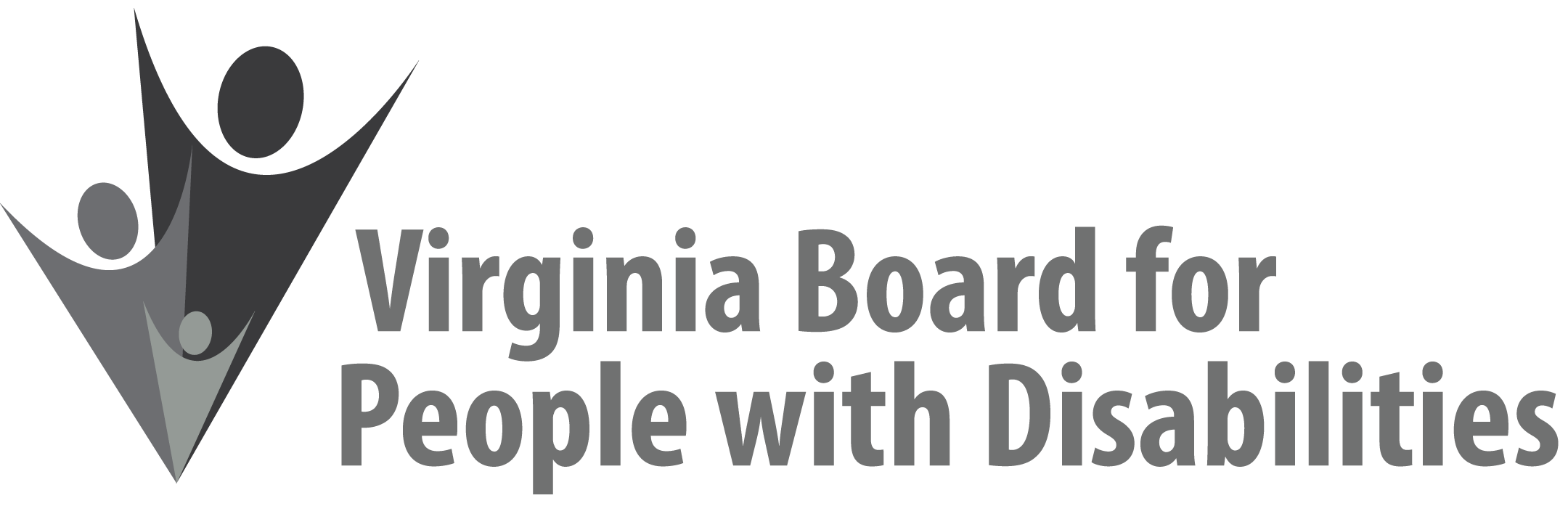 Mission
To create a Commonwealth that advances opportunities for independence, personal decision-making and full participation in community life for individuals with developmental and other disabilities.Vision 
Virginians with developmental and other disabilities direct their own lives and 
choose how they live, learn, work, and play.BOARD MEETING AGENDADecember 9, 2020  -   Zoom Meeting10:00am - 10:30am	Executive Committee (Attachment EC 1)10:35 – 11:30 	 COMMITTEE MEETINGSAdvocacy, Outreach, and Training – ZoomInvestment Committee – ZoomPolicy Advisory Committee – Zoom11:30-12:00	BREAK12:00 pm	FULL BOARD CONVENES – Zoom Meeting12:05	Welcome, Call to Order, Matthew Shapiro 12:30	Approval of September 16, 2020 Board meeting minutes, ACTION REQUIRED 
(Attachment BD 1), Matthew Shapiro12:35	Public Comment12:40	Standing Committee Reports and Discussion:Questions on Executive Committee meeting, Matthew ShapiroReport of the Advocacy and Outreach Committee, Allison Coles-JohnsonReport of the Policy Advisory Committee, Phil CaldwellReport of the Investment Committee, Alexus SmithGrantee no cost project extension due to COVID-19, Jason WithersVDDHH – 12 month extension to Jan. 2022 ACTION REQUIRED (Attachment BD 4), Radford University – 9 month extension to Sept. 2021 ACTION  REQUIRED (Attachment BD 5)Approval of Event Sponsorship Request-DSAGR, ACTION REQUIRED (Attachment BD 6), Jason Withers1:10	FFY 2017-2021 State Plan Update Approval, ACTION REQUIRED 	(Attachment BD 2), Nia Harrison1:20	The DD Act Turns 50!, Teri Morgan  1:35	Review and Discussion of FFY 2022-2026 State Plan Goals, Objectives, and draft activities (Attachment BD 3), Dennis Findley2:15	Other Business2:30	Board Adjourns